МУНИЦИПАЛЬНЫЙ СОВЕТВНУТРИГОРОДСКОГО МУНИЦИПАЛЬНОГО ОБРАЗОВАНИЯГОРОДА ФЕДЕРАЛЬНОГО ЗНАЧЕНИЯ САНКТ – ПЕТЕРБУРГАМУНИЦИПАЛЬНЫЙ ОКРУГ СОСНОВАЯ ПОЛЯНА_____________________________________________________________198264, Санкт-Петербург, ул. Пограничника Гарькавого, дом 22, корп. 3РЕШЕНИЕот __.__.2023 г.  №___О признании утратившим силу 
Решения Муниципального Совета МО Сосновая Поляна 
от 19.04.2023 г. № 122 «Об утверждении Положения о квалификационных требованиях для замещения должностей 
муниципальной службы Муниципального Совета внутригородского 
муниципального образования города федерального значения 
Санкт-Петербурга муниципальный округ Сосновая Поляна»В связи с приведением нормативного правового акта в соответствие с действующим законодательством, Муниципальный Совет решил:1. Признать утратившим силу Решение Муниципального Совета МО Сосновая Поляна от 19.04.2023 г. № 122 «Об утверждении Положения о квалификационных требованиях 
для замещения должностей муниципальной службы Муниципального Совета внутригородского муниципального образования города федерального значения 
Санкт-Петербурга муниципальный округ Сосновая Поляна».2. Контроль за исполнением настоящего Решения возложить на Главу муниципального образования, исполняющего полномочия председателя Муниципального Совета МО Сосновая Поляна.3. Настоящее решение вступает в силу после его официального опубликования
(обнародования).Глава муниципального образования,исполняющий полномочия председателя Муниципального Совета МО Сосновая Поляна			           С.Ю. Давыдова6созыв2019-2024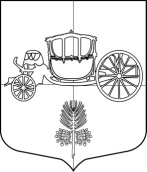 